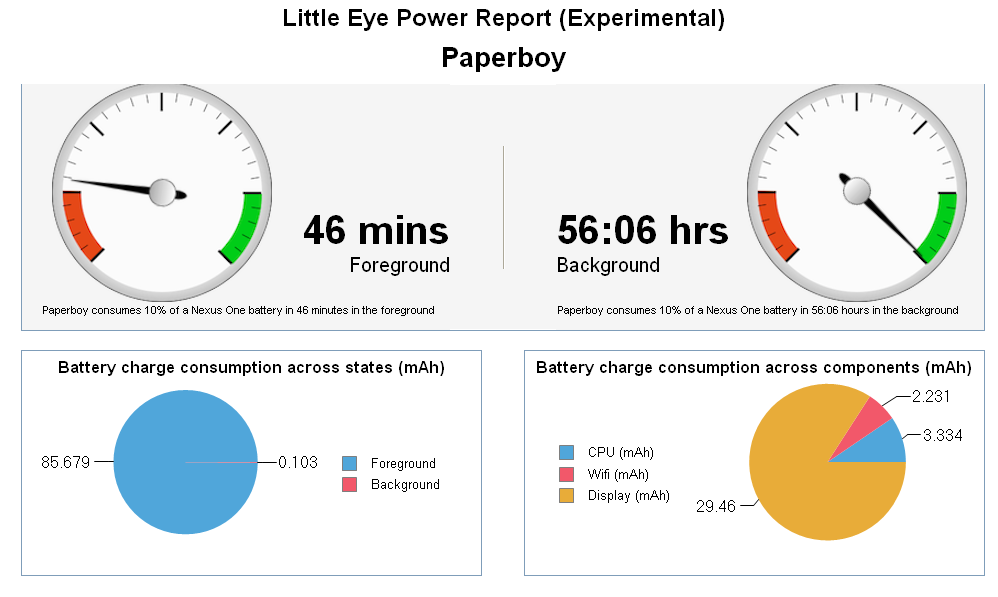 http://www.littleeye.co